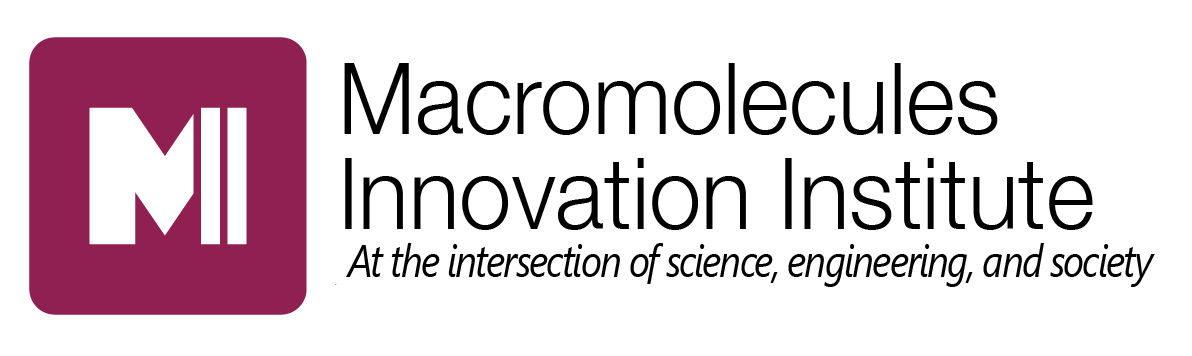 Expense Report
          (Attach all original itemized receipts to a separate sheet of paper)Purpose:Purpose:Date From:Date To:Date To:Date To:Name:ID/SSN:ID/SSN:ID/SSN:ID/SSN:Address:Address:Address:Official Use OnlyOfficial Use OnlyOfficial Use OnlyOfficial Use OnlyOfficial Use OnlyOfficial Use OnlyOfficial Use OnlyAccount Paid:Account Paid:Account Paid:Account Paid:Date Paid:Date Paid:Date Paid:Date Paid:DateHotelTransportMiles@  rateMealsPhoneMisc.Total$$$$$$$$$$$Mileage Rate:Mileage Rate:.40 under 100 miles$$ #$$$$$.55 over 100 milesSubtotal:$Advance:$0Note:  Note:  Total:$